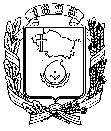 АДМИНИСТРАЦИЯ ГОРОДА НЕВИННОМЫССКАСТАВРОПОЛЬСКОГО КРАЯПОСТАНОВЛЕНИЕ10.09.2019                                  г. Невинномысск                                     № 1609О внесении изменений в Состав комиссии по обследованию зеленых насаждений для выдачи разрешения на вырубку, кронирование или посадку деревьев и кустарников на территории муниципального образования городского округа - города Невинномысска, утвержденный постановлением администрации города Невинномысска от 06.02.2018 № 105В соответствии с Уставом города Невинномысска Ставропольского края, постановляю:Внести изменения в Состав комиссии по обследованию зеленых насаждений для выдачи разрешения на вырубку, кронирование или посадку деревьев и кустарников на территории муниципального образования городского округа – города Невинномысска (далее – комиссия), утвержденный постановлением администрации города Невинномысска от 06.02.2018 № 105 «О порядке выдачи разрешения на вырубку, кронирование или посадку деревьев и кустарников на территории муниципального образования городского округа – города Невинномысска», следующие изменения:исключить из состава комиссии Разуменко И.В., Устрицкую О.В.;указать новую должность члена комиссии Газарянц Аси Алексеевны – начальник отдела городского хозяйства управления жилищно-коммунального хозяйства администрации города Невинномысска;включить в состав комиссии следующих лиц:Разместить настоящее постановление на официальном сайте администрации города Невинномысска в информационно-телекоммуникационной сети «Интернет».Глава города НевинномысскаСтавропольского края                                                                    М.А. МиненковАгаджановаКристина Геннадьевназаместитель руководителя управления жилищно-коммунального хозяйства администрации города Невинномысска, заместитель председателяБаляноваЕвгения Леонидовнаведущий специалист отдела городского хозяйства управления жилищно-коммунального хозяйства администрации города Невинномысска, секретарь комиссии